Nazwa projektu: „ROZBUDOWA STACJI UZDATNIANIA WODY W BISKUPICACH PODGÓRNYCH”.Nazwa Programu/Funduszu:Europejski Fundusz Rozwoju Regionalnego (EFFR)/ Zintegrowany Program Operacyjny Rozwoju Regionalnego (ZPORR) Priorytet 1 – Rozbudowa i modernizacja infrastruktury służącej wzmacnianiu konkurencyjności regionów, Priorytet 3 – Rozwój lokalny, Działanie  3.1. – Obszary wiejskie.Nr umowy: Z/2.02/III/3.1/454/04/U/8/07 z dnia 23.02.2007r.Wartość projektu: 579 014,86 zł Wartość dotacji z UE:  434 261,13 złStan realizacji projektu:Projekt zrealizowany i zakończony w 2006r.Opis projektu:Rozbudowa stacji uzdatniania wody w Biskupicach Podgórnych miała wpłynąć na utrzymanie wysokiej jakości wody, jaka wypływa ze stacji, a także na warunki sanitarne mieszkańców wsi oraz całej gminy Kobierzyce. Projekt miał bowiem ograniczyć ilość lokalnych drobnych ujęć wody pitnej, których budowa i eksploatacja niesie za sobą zagrożenia dla wód gruntowych. W 2003 roku wywiercono studnię głębinową w Biskupicach Podgórnych natomiast na przełomie 2003 i 2004 roku wybudowano rurociąg wody surowej do stacji uzdatniania wody Biskupice Podgórne.Realizacja inwestycji przyczyniła się do zwiększenia przepustowości stacji. Przyjęte rozwiązania okazały się w pełni wystarczające do zaspokojenia potrzeb odbiorców w zakresie ilości i jakości dostarczanej wody, uwzględniając aktualne osiągnięcia techniki. W efekcie możliwe jest utrzymanie wysokiej jakości uzdatnionej wody, pozbawionej podwyższonych zawartości żelaza i manganu, co niewątpliwie wpływa korzystnie na stan zdrowia mieszkańców.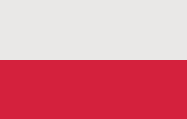 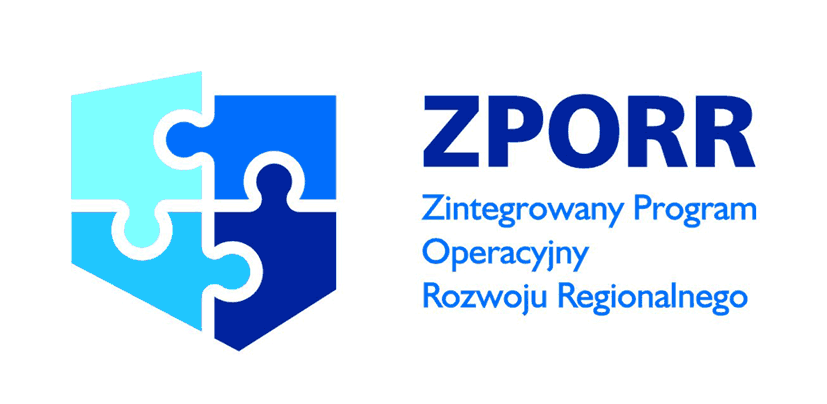 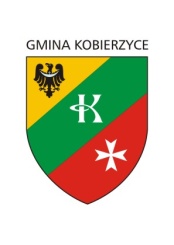 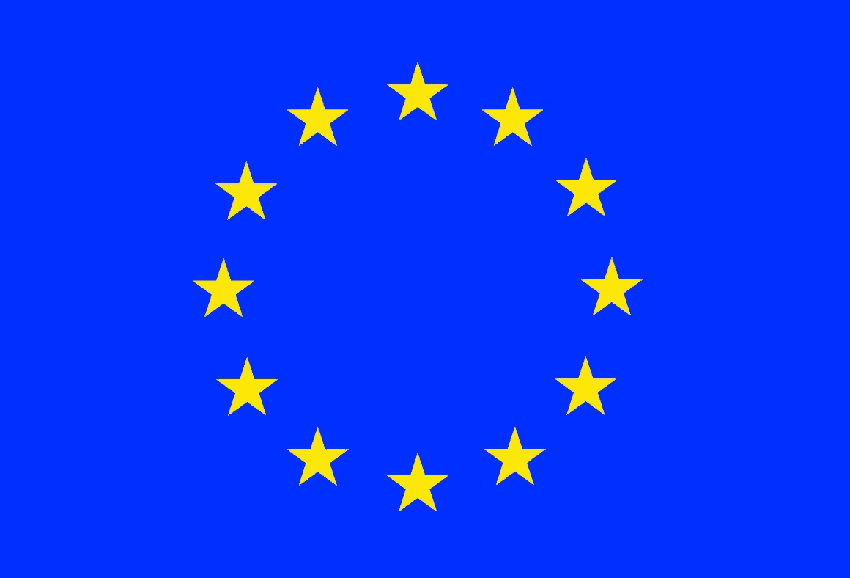 Unia Europejska